ОБАВЕЗНОСТ ВЕРОВАЊА ХРИШЋАНА И ЈЕВРЕЈА У МУХАММЕДОВО ПОСЛАНСТВОإلزام اليهود والنصارى بأن إيمانهم برسلهم يلزم منه إيمانهم بنبوة محمد صلى الله عليه وسلم>Српски – Serbian – <صربي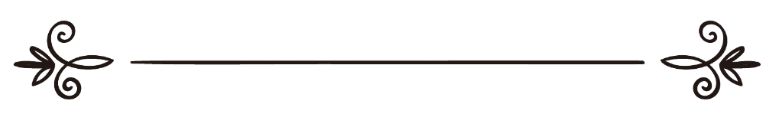 др. Абдул-Мухсин бин Зебн ел-Мутајриد. عبد المحسن بن زبن المطيريПревод: Амра ДацићРецензија: Ирфан Клицаترجمة: عمرة داتسيتشمراجعة: عرفان كليتساОбавезност веровања хришћана и јевреја у Мухаммедово, мир над њим, посланство, јер тако налаже њихово веровање у посланикеЖелимо да упитамо Јевреје: „Зашто сте поверовали у вашег посланика Мојсија, мир над њим?“Ако кажу: „Поверовали смо у њега посредством његових наднаравних дела, морала којег је имао, његовог верозакона, тиме што га је Узвишени Бог помагао и одазивао се на његове молбе, тиме што није настојао да оствари властиту корист, и на основу других доказа', ми ћемо да кажемо: „Све што сте навели поседовао је и Мухаммед, нека су Божији благослов и мир над њим.“Упитаћемо и хришћане да ли верују у Мојсијево, мир над њим,  посланство? Њихов одговор ће, засигурно, да буде потврдан, а ми ћемо да их поново упитамо: „Шта вам је доказ да је он био Божији посланик?“Ако кажу: „Доказ нам је то што га је споменуо Исус“, упитаћемо их: „Да ли имате неки други доказ?“Ако одговоре: „Не постоји неки други доказ да је Мојсије, мир над њим, био посланик“, рећи ћемо им: „У том случају сте одобрили мишљење оних људи из вашег народа који не верују у Мојсија, мир над њим, јер он није показао некакав доказ свога посланства, нити је Исус, мир над њим, уопште у то време постојао. Ви сте потврдили да је веровање оних који у њега верују утемељено без јасног доказа и сазнања, па да је његово посланство дуги низ векова било непотврђено све док Бог није послао Исуса, мир над њим!“Ако, пак, одговоре потврдно: „Да, постоје и други докази да је Мојсијево, мир над њим, посланство било истинито“, ми ћемо рећи: „Сваки доказ којим сте аргументовали Мојсијево, мир над њим, посланство, био је присутан и код Мухаммеда, нека су Божији благослов и мир над њим.“Након овога, нико нема оправдање да не верује у Мухаммеда, нека су Божији благослов и мир над њим!Међутим, Узвишени Бог је истину рекао: „...видиш их као да те гледају, али они не виде.“ (Кур'ан, Бедеми, 198)То значи: „Они гледају у Мухаммеда, нека су Божији благослов и мир над њим, и у аргументе његове истинитости, али га, као да су слепи, не виде!''Одломак из књиге „Непорециви аргументи о истинитости посланства Мухаммеда мир над њим“, аутора др. Абдул-Мухсина бин Зебна ел-Мутајриа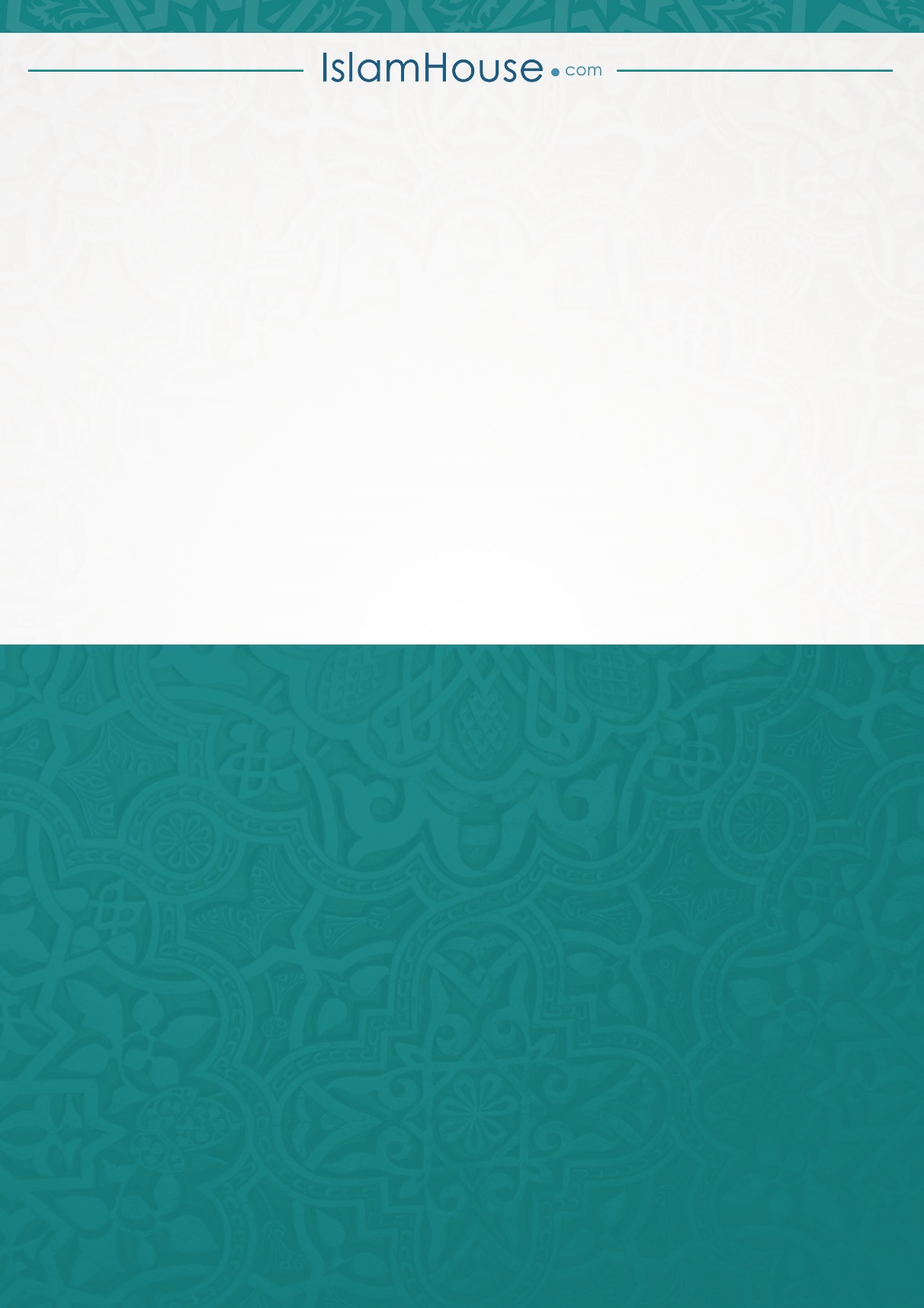 